СПРАВКАРегистрации  в Управлении министерства юстиции РФ по РБ и  официального обнародования  муниципального правового акта о внесении изменений и дополнений в Устав муниципального образования.    Решение от 17.11.2020г. № 30-2 «О принятии решения о внесении изменений и дополнений в Устав муниципального образования сельское поселение «Аргада» Курумканского района зарегистрировано в Управлении министерства  юстиции РФ по РБ 26.11.2020г. за гос. регистрационным номером № RU 045113012020002  и обнародован в специально отведенных местах: на информационных стендах в здании Администрации поселения, МБОУ «Аргадинская СОШ», Дома культуры у.Аргада,  на информационных стендах у. Булак, у. Харамодун, на официальном сайте СП «Аргада»  http://аргада.рф/.  02.12.2020 года. Глава  муниципального образования  сельское поселение «Аргада»                                                       Дондупов Б.Б.БУРЯАД РЕСПУБЛИКЫН ХУРУМХААНАЙ АЙМАГАЙ АРГАТА ТОСХОНОЙ МУНИЦИПАЛЬНА БАЙГУУЛАМЖЫН ЗАХИРГААН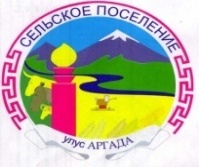 АДМИНИСТРАЦИЯ МУНИЦИПАЛЬНОГО ОБРАЗОВАНИЯ СЕЛЬСКОЕ ПОСЕЛЕНИЕ «АРГАДА» КУРУМКАНСКОГО РАЙОНА РЕСПУБЛИКИ БУРЯТИЯ671634, Республика Бурятия, с. Аргада, ул. Хышиктуева, 8,тел./факс. (8-30149) 93-620,e-mail:admargada@yandex.ru